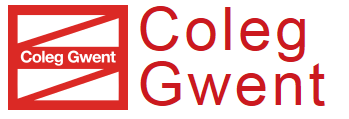 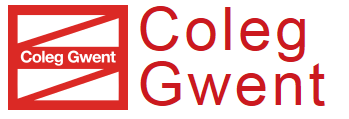 Personal Learning Account (PLA) Assessment FormEligibility for Personal Learning Account What is your employment status? 

Please delete as appropriate:Employed / Self Employed / Unemployed / Student / Furloughed / Other (please specify) Are you studying on any other course? 	Yes / NoIf Yes:                	What is the course title and level?                  	How many hours per week / no of weeks is this course?                	Is this course (please delete as appropriate: Full Time / Apprenticeship / Part Time What is your current gross annual salary* (from employment / self-employment): £Are you currently living in Wales?		Yes / No
* Evidence of salary must be provided before eligibility can be confirmed.  Evidence can include three months latest pay slips, self-assessment forms, P60 etc

Availability for Personal Learning Account 
These questions do not need to be completed if you are applying for an e-learning online course.  Please move to the Employment History section.What are your current hours of work?  When are you available to attend a PLA course?                                
Days:                             Times: 
Are you able to drive?  Yes / NoWhich campus would you be able to study at?
                               Ebbw Vale – Yes/No                               Crosskeys – Yes/No                               Newport – Yes/No                               Pontypool – Yes/No                               Usk – Yes/NoCan you dedicate time for independent study to help achieve this course? Yes / NoEmployment HistoryWho are you currently employed by? What is your current employer’s postcode?Is your current employment in any of the following priority sectors? 

Please delete as appropriate:
Engineering / ICT / Health and Care / Construction / Not in any of these sectors 
KnowledgePlease list all formal qualifications gained:Please detail any work experience or other experience you may have that you feel supports your application for the course:
Future career aspirationsPlease detail, what your future career aspirations are:  How do you think that the PLA course will help you reach these aspirations?   
Barriers to attending Would you need support with childcare, in order to attend the PLA course:  Yes / No
Are there any other barriers that may prevent you pursing the PLA course: Yes / NoThank you for taking the time to complete the assessment form.  We’re really pleased that you’ve taken positive steps to rewrite your career and invest in a Personal Learning Account with us.
Please return your completed form along with your income evidence to pla@coleggwent.ac.ukOFFICE USE ONLYEligibility Is the customer eligible for PLA? (must answer ‘Yes’ to all of the below):   Is the customer over the age of 19:  Yes/NoEmployed / Self Employed / Furloughed: Yes / NoNot studying Full Time in either HE or FE or on an Apprenticeship:  Yes/NoCurrent Gross Annual Salary is less than £26,000 : Yes / No *Living in Wales: Yes/No
* No threshold for furloughed staff
Eligible for PLA: Yes / No If no, please proceed with standard customer referral process (Working Wales Staff)If no, please proceed with offering information on all other PT courses at Coleg Gwent (CG Staff)I confirm that the information I have collected is a true and accurate reflection of the client's current statusI confirm that the proposed next steps takes into account the client's best interestsI confirm the client has provided consent for their information within this document to be shared with the partner organisation of which Working Wales is referring toI confirm that the advice I have provided is impartial and unbiasedI will continue to support the client, offering supplementary advice and guidance where applicable, or at any such time further advice is requiredI confirm that the information provided by the client will be treated in accordance with the Careers Wales Privacy NoticeCustomer DetailsCustomer DetailsCustomer DetailsCustomer DetailsCustomer DetailsCG Learner ID(completed by Coleg Gwent)(completed by Coleg Gwent)(completed by Coleg Gwent)(completed by Coleg Gwent)TitleSurnameForename(s)AddressPostcodeHome telephoneMobileEmailDate of Birth Age:Age:National Insurance numberGenderEthnic OriginPreferred language of communicationPreferred language of communicationWritten:Written:Verbal:Are you a Welsh speaker?Are you a Welsh speaker?Yes / NoYes / NoYes / NoWhat is your highest level of Welsh language qualification?What is your highest level of Welsh language qualification?e.g. GCSE second languagee.g. GCSE second languagee.g. GCSE second languageDo you have any work limiting health conditions? Do you have any work limiting health conditions? Yes / NoYes / NoYes / NoDo you have any disability and / or learning difficulty which impacts on your ability to learn and / or use general facilities?Do you have any disability and / or learning difficulty which impacts on your ability to learn and / or use general facilities?Yes / NoYes / NoYes / NoIf yes, what is your primary type of disability and / or learning difficulty?   If yes, what is your primary type of disability and / or learning difficulty?   Do you have a secondary type of disability and / or learning difficulty?Do you have a secondary type of disability and / or learning difficulty?Are you a migrant worker?Are you a migrant worker?Yes / No Yes / No Yes / No What is your household status?What is your household status?Enter the PLA course(s) of interest:Enter the PLA course(s) of interest:Enter the PLA course(s) of interest:Enter the PLA course(s) of interest:Enter the PLA course(s) of interest:Enter the PLA course(s) of interest:Enter the PLA course(s) of interest:Enter the PLA course(s) of interest:Customer story and current situation QualificationLevelGrade achieved Additional information  - career aspirations and strengths Support needsIf Yes, please detail the support you would need:If Yes, please detail the support you would need:Actions and outcomes
Reasons for applicants not entering the programme:(Options can include: sought learning in an unsupported topic area; did not meet the eligibility criteria (provide further detail below); current employment created a barrier; chose not to start; other (provide further detail below).College Admissions Assistant Contact Details for completed AssessmentCollege Admissions Assistant Contact Details for completed AssessmentAdmissions Assistant NameDateTelephone NumberCareers Wales Adviser Contact DetailsCareers Wales Adviser Contact DetailsCareers Adviser NameEmail AddressTelephone Number